Faglig råd for helse- og oppvekstfagReferat rådsmøte 5/17 i Faglig råd for helse- og oppvekstfag 2. november, Utdanningsdirektoratet, møterom 3, første etasje, SakslisteSak 38/17: Godkjenning av møteinnkalling og saker til eventueltSak 39/17: Vedtakssak: høringsuttalelse om forslag til endringer i bestemmelsene om fagprøve, svenneprøve, praksisbrevprøve og kompetanseprøve v/Tonje ThorbjørnsenSak 40/17: Diskusjonssak: utkast strategiplan v/Tonje ThorbjørnsenSak 41/17: Orienteringssak: status ambulansefaget v/Tonje Thorbjørnsen og Olav ØstebøSak 42/17: Orienteringssak: observatør i FRHO fra Helsedirektoratet v/Tonje ThorbjørnsenSak 43/17: Orienteringssak: avholdte og kommende samlinger v/Tonje ThorbjørnsenSak 44/17 EventueltSakslisteSak 38/17: Godkjenning av møteinnkalling og saker til eventueltMøteinnkalling ble godkjent uten merknader. Saker til eventuelt: Ryfylkemodellen og om Prøvestasjon i helsearbeiderfaget: pilotprosjekt «ny fagprøve», info om Forsvaret og helsefagutdanning.Sak 39/17: Vedtakssak: høringsuttalelse om forslag til endringer i bestemmelsene om fagprøve, svenneprøve, praksisbrevprøve og kompetanseprøve v/Tonje ThorbjørnsenUtdanningsdirektoratet har sendt på høring forslag til endringer i forskrift til opplæringsloven §§ 3-48 til 3-68 om fag-, svenne-, praksisbrev- og kompetanseprøven. Direktoratet foreslår både endringer i innhold og struktur. Det foreslås også noen endringer i del VI om dokumentasjon. Enkelte endringer gjøres også i forskriften kap. 4 om voksne og i forskrift til friskoleloven.Utkast til svar fra rådet var vedlagt innkallingen. Rådsmedlemmene støttet utkastet med følgende endringer:4.1.1.2: Spørsmål: Støtter dere at fag-, svenne-, praksisbrev- og kompetanseprøven som hovedregel skal avholdes før læretiden er ute?Endre svar fra nei til vet ikke4.1.1.3: Spørsmål: Er dere enige i at det presiseres i bestemmelsen at fag-, svenne-, praksisbrev- og kompetanseprøven kan avlegges fra tre måneder før læretiden er ute?Skrive at rådet er delt i meningen om dette4.1.2.1: Spørsmål: Bør bedriftene fortsatt ha ansvaret for å melde opp kandidatene til prøvene?               Skrive at rådet er uenigSpørsmål: Bør det innføres en frist for oppmelding tre måneder før prøven skal avholdes?Endre svar til vet ikkeSpørsmål: Bør oppmelding til annengangs prøve skje innen tolv måneder etter første prøve? Hvis nei, har dere forslag til en annen frist?Legge inn at FRHO mener at oppmelding til annengangs prøve må skje så snart som mulig, men senes innen seks måneder.4.1.3: Spørsmål: Bør oppmelding til annengangs prøve skje innen tolv måneder etter første prøve? Hvis nei, har dere forslag til en annen frist?Endre svar til vet ikke4.1.4: Spørsmål: Bør det kunne gis unntak for bestått i inntil to fellesfag på yrkesfaglige utdanningsprogram?Endre til å ikke avgi svarUnder generell kommentar:Legge inn at prøvenemndsmedlemmer har behov for skolering i vurdering og dokumentasjonVedtak: Faglig råd vedtar foreslått tekst med de endringer som forekom i møtet. Rådsleder sender inn svaret på vegne av rådet.Sak 40/17: Diskusjonssak: utkast strategiplan v/Tonje ThorbjørnsenArbeidsutvalget har utformet utkast til ny strategi- og handlingsplan for FRHO for perioden 2017-2021. Denne var vedlagt innkallingen.Rådsmedlemmene spilte inn at det er ønskelig å synliggjøre hva som er viktigst til enhver tid, og at strategi- og handlingsplanen må brukes aktiv for å gjøre opp status, se om rådet er på rett kurs. Videre kom det innspill om formatet kan være annerledes, og om det finnes en bedre egnet mal å bruke, som samtidig ikke gjør det for komplisert å bruke. Vedtak: Rådsmedlemmene kommer med innspill til prioritering og eventuelt forslag til en god mal. Frist for å sende innspill er 17. november til fagansvarlig og rådsleder. Saken settes opp i rådsmøtet 7. desember.Sak 41/17: Orienteringssak: status ambulansefaget v/Tonje Thorbjørnsen og Olav ØstebøFRHO v/AU sendte brev til Udir den 7.9.17 der de frarådet Udir på det sterkeste å ikke ta ut spørsmål om utrykningskjøretøykompetansebevis og kjøretøy klasse C1 fra høringen, slik KD ber om. Saken ligger til behandling nå i Udir.Olav Østebø presiserte at mange tror bachelorutdanningen som paramedicer vil erstatte fagutdanningen, men dette er ikke riktig. Alle medlemmer får tilsendt alle saksdokumenter i saken på nytt, og rådet følger saken tett videre. Sak 42/17: Orienteringssak: observatør i FRHO fra Helsedirektoratet v/Tonje ThorbjørnsenFRHO har søkt om å få oppnevne observatør fra Helsedirektoratet, noe som er innvilget. Oppnevningsbrev er sendt til Helsedirektoratet, der Sigrun Heskestad er oppnevnt med vara Øyvind Alseth.Sak 43/17: Orienteringssak: avholdte og kommende samlinger v/Tonje ThorbjørnsenRådsleder og arbeidsutvalget orienterte kort om avholdte og kommende samlinger:NOKUT-seminar 23.10.17Skoleringsseminar for nyoppnevnte 22.11.17To-dagers arbeidsseminar ledere og nestledere og fagansvarlig i rådet (oktober/november)Seminar vekslingsmodellen i Bergen Fagskolekonferanse 28.-29.11.17 Julemøte SRY og statsråden (AU/3 medlemmer) 14.12.17Sak 44/17 EventueltRyfylkemodellen:Det har blitt gjennomført en midtveisevaluering av prosjektet kalt «Ryfylkemodellen» i Rogaland fylkeskommune. Modellen handler om et forsøk der det gis opplæring til nyankomne innvandrere med mål om fagbrev i helsefagarbeiderfaget. Forsøkskandidatene skal ha veiledet praksis over fire år, og får fritak fra fellesfagene. Kandidatene skal ha opplæring i såkalt «helsenorsk».Catrine Utne Pettersen gikk igjennom konklusjonene fra rapporten. Rapporten konkluderer med at forsøket er et bra arbeidsmarkeds og integreringstiltak. Rådet følger forsøket, men uttrykker fortsatt skeptisk til forsøket med tanke på kvaliteten i fagopplæringen.Pilotprosjekt: prøvestasjon i helsearbeiderfaget i OsloOlaug Vibe fortalte om pilotprosjektet med bruk av prøvestasjon i helsearbeiderfaget. 30 utvalgte lærlinger innen helsearbeiderfaget i Oslo skal sommeren 2018 gjennomføre fagprøven på en midlertidig prøvestasjon tilknyttet Opplæringskontoret for helse- og oppvekstfags lokaler på Aker Helsearena. Kandidatene er tilfeldig valgt ut, men innenfor et avgrenset område, slik som en bydel.Bakgrunn for opprettelse av prøvestasjon er blant annet fjerning av etiske problemstillinger knyttet til pasient og bruker: ikke alle pasienter/pårørende ønsker deltakelse i en fagprøve, og noen av pasientene forbereder seg for mye til en fagprøve slik at kandidaten ikke får vist seg frem som intendert.Rådsmedlemmene syntes dette var spennende, men anbefaler et annet navn enn prøvestasjon, som er litt negativt betonet.Samarbeid med ForsvaretOlav Østebø orienterte om at det i dag ikke er samsvar mellom den sivile utdanningen og utdanningen i Forsvaret når det gjelder flere av helsefagene. Det betyr eksempelvis at personer som har tatt utdanning i Forsvaret må starte på nytt igjen hvis de ønsker å gå videre i det ordinære utdanningssystemet. Olav Østebø påpeker at det er behov for en dialog, og et mulig samarbeid med Forsvaret. Faglig råd for helse- og oppvekstfag v/Olav inviterer Forsvarets sanitet til rådsmøtet 6. desember. Vår saksbehandler: Faglig råd helse- og oppvekstfag 
E-post: ahb@udir.no Tlf sentralbord: 23 30 12 00Vår saksbehandler: Faglig råd helse- og oppvekstfag 
E-post: ahb@udir.no Tlf sentralbord: 23 30 12 00Vår saksbehandler: Faglig råd helse- og oppvekstfag 
E-post: ahb@udir.no Tlf sentralbord: 23 30 12 00Vår dato:26.10.17Vår referanse:2017/84Vår dato:26.10.17Vår referanse:2017/84Deres dato:Deres referanse: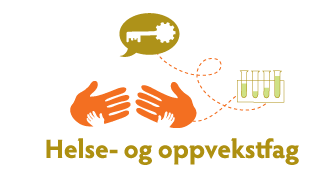 Fra arbeidstakersidenFra arbeidsgiversidenTonje Thorbjørnsen, FagforbundetEinar Hanisch, YSBodil Røkke, YSOlav Østebø, SpekterOlaug Vibe, Virke Eli Sogn Iversen, KSMari Fagerheim, NHO (vara for Rune)Pedagogisk personellKS og EOAnne Yun Rygh, UtdanningsforbundetAndrew Cornell, UtdanningsforbundetAnne Lise Solbakk, Skolenes LandsforbundCathrine Utne Pettersen, KSKasper Tøstiengen, KS ObservatørMeldt forfall UtdanningsdirektoratetIngri Bjørnevik, FagforbundetMay-Britt Sundal, Fagforbundet (vara til Ingri)Phillip Vogsted, EOMadeleine Fallang, EORune Midtlyng, KS Sigrun Heskestad, HelsedirektoratetAina Helen BredesenMøtelederReferentAina Helen Bredesen 2. novemberKl: 12:00 2. novemberKl: 16:00Total tid 4 timer